Minnesota Boardof Peace OfficerStandards and Training1600 University Avenue, Suite 200(651) 643-3060 • Fax (651) 643-3072www.post.state.mn.us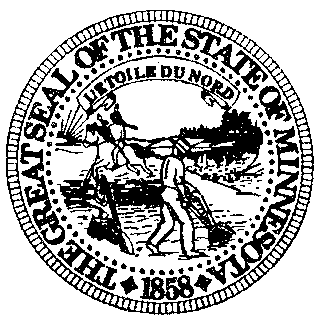 TRAINING COMMITTEE MEETING AGENDA1600 University Avenue, Suite 200St. Paul, Minnesota 55104-3825Thursday, April 9, 2015 10:00 AMCall to OrderApproval of Agenda ACTIONApproval of July 9, 2014, Training Committee Meeting Minutes (Attachment) ACTIONAnnouncements2015 Professional Peace Officer Education Learning Objectives (attachment) ACTIONSuvey on PPOE Coordinator Qualifications at Universities (Attachment)Survey of License Eligible Candidates (Attachment)Testing Accommodations Form (Attachment)  ACTIONSurvey of PPOE schools regarding admissions standards and program operation practices (Attachment to Follow)For-Profit Schools in the News (Attachments)Adjournment